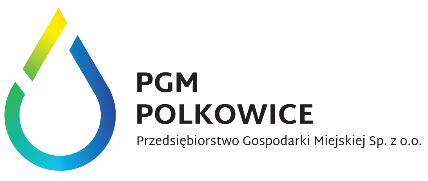 ……………………..                                                                Polkowice, dnia …………………………….Symbol klienta……………………………………………………..Imię i nazwisko płatnika……………………………………………………..		……………………………………………………Aktualny adres zamieszkania				PESEL												**……………………………………………………...		……………………………………………………..Adres nieruchomości, której dotyczy zawarta 		Numer telefonu
umowa     	   Przedsiębiorstwo Gospodarki Miejskiej Sp. z o.o.       ul. Dąbrowskiego 2                                                                 59-100 Polkowice                                 WNIOSEK
W związku ze zmianą:1. Nazwiska z * ……………………………………………………………………………………………………na …………………………………………………………………………………………………………………...2. Adresu zamieszkania z * …………………………………………………………………………...na ………………………………………………………………………………………………………...3. Adresu do korespondencji z * ……………………………………………………………………...na ………………………………………………………………………………………………………...proszę o dokonanie zmian w bazie klienta Przedsiębiorstwa Gospodarki Miejskiej Sp. z o.o. w Polkowicach.			              * właściwe wypełnić** Dana nieobowiązkowa, w przypadku jej podania wyrażam zgodę na przetwarzanie moich danych osobowych 
w celu realizacji wniosku o zmianę danych w bazie klienta Przedsiębiorstwa Gospodarki Miejskiej sp. z o.o. 
w PolkowicachOświadczam, iż zapoznałam / em się z obowiązkiem informacyjnym zawartym na drugiej stronie Wniosku …………………………………………………						                            podpis wnioskodawcyAdministratorem Pani / Pana Danych jest Przedsiębiorstwo Gospodarki Miejskiej sp. z o.o. z siedzibą 
w Polkowicach ul. Dąbrowskiego 2, 59-100 Polkowice (Spółka). Wyznaczyliśmy Inspektora Ochrony Danych z którym można skontaktować się przez adres e-mail iod@pgm-polkowice.com.pl oraz w formie tradycyjnej na adres Przedsiębiorstwa Gospodarki Miejskiej Sp. z o.o. ul. Dąbrowskiego 2.Pani / Pana dane osobowe będziemy przetwarzać na podstawie i w zakresie zawartych ze Spółką umów oraz zleconych Spółce usług w celu obsługi niniejszego zgłoszenia. Pani / Pana dane przetwarzać będziemy przez okres realizacji umowy z którą związany jest niniejszy wniosek. Pani / Pana dane mogą zostać udostępnione podmiotom świadczącym Administratorowi usługi, które dla realizacji celów są niezbędne w tym w szczególności podmiotom świadczącym usługi informatyczne, wsparcia technicznego i organizacyjnego. Przysługuje Pani / Panu prawo dostępu do swoich danych, ich sprostowania, żądania usunięcia, ograniczenia przetwarzania danych, wniesienia sprzeciwu wobec przetwarzania a także prawo do przenoszenia danych o ile przepisy nie uniemożliwiają Spółce realizacji tych praw. Ma Pani / Pan prawo wniesienie skargi do organu nadzorczego – Prezesa Urzędu Ochrony Danych Osobowych w przypadku gdy uzna Pani / Pan, że przetwarzanie narusza Pani / Pana prawa lub obowiązki. Podanie przez Panią / Pana danych osobowych jest warunkiem realizacji niniejszego wniosku, podanie danych jest dobrowolne, brak ich podania uniemożliwi jednak Pani / Panu skorzystanie z usług Przedsiębiorstwa Gospodarki Miejskiej sp. z o.o. w Polkowicach w zakresie zmiany danych.  Podanie numeru telefonu nie jest warunkiem koniecznym do realizacji niniejszego wniosku, ma jednak na celu przyspieszenie jego realizacji. Pani / Pana dane nie będą przetwarzane w sposób zautomatyzowany, nie będą podlegały profilowaniu, nie będą przekazywane do państw trzecich i organizacji międzynarodowych. 